THE IMPLEMENTATION OF TASK-BASED LEARNING WITH DIGITAL PICTURE SERIES TO ENRICH VOCATIONAL STUDENTS IN WRITING A BUSINESS LETTER AT Y.P. KARYA PEMBANGUNAN DELITUA 2020/2021A ThesisBy:WINDY AYU PARADILANPM : 171224037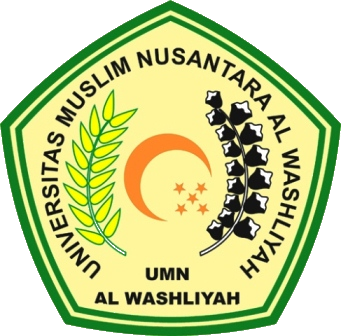 FACULTY OF TEACHER TRAINING AND EDUCATIONUNIVERSITAS MUSLIM NUSANTARA AL WASHLIYAHMEDAN2021THE IMPLEMENTATION OF TASK-BASED LEARNING WITH DIGITAL PICTURE SERIES TO ENRICH VOCATIONAL STUDENTS IN WRITING A BUSINESS LETTER AT Y.P. KARYA PEMBANGUNAN DELITUA 2020/2021A Thesis Submitted to the Department of English Language Education in Partial Fulfilment of the Requirements for the Degree of Sarjana PendidikanBy:WINDY AYU PARADILANPM : 171224037FACULTY OF TEACHER TRAINING AND EDUCATIONUNIVERSITAS MUSLIM NUSANTARA AL WASHLIYAHMEDAN2021